The Leonard P. Stavisky Early Childhood School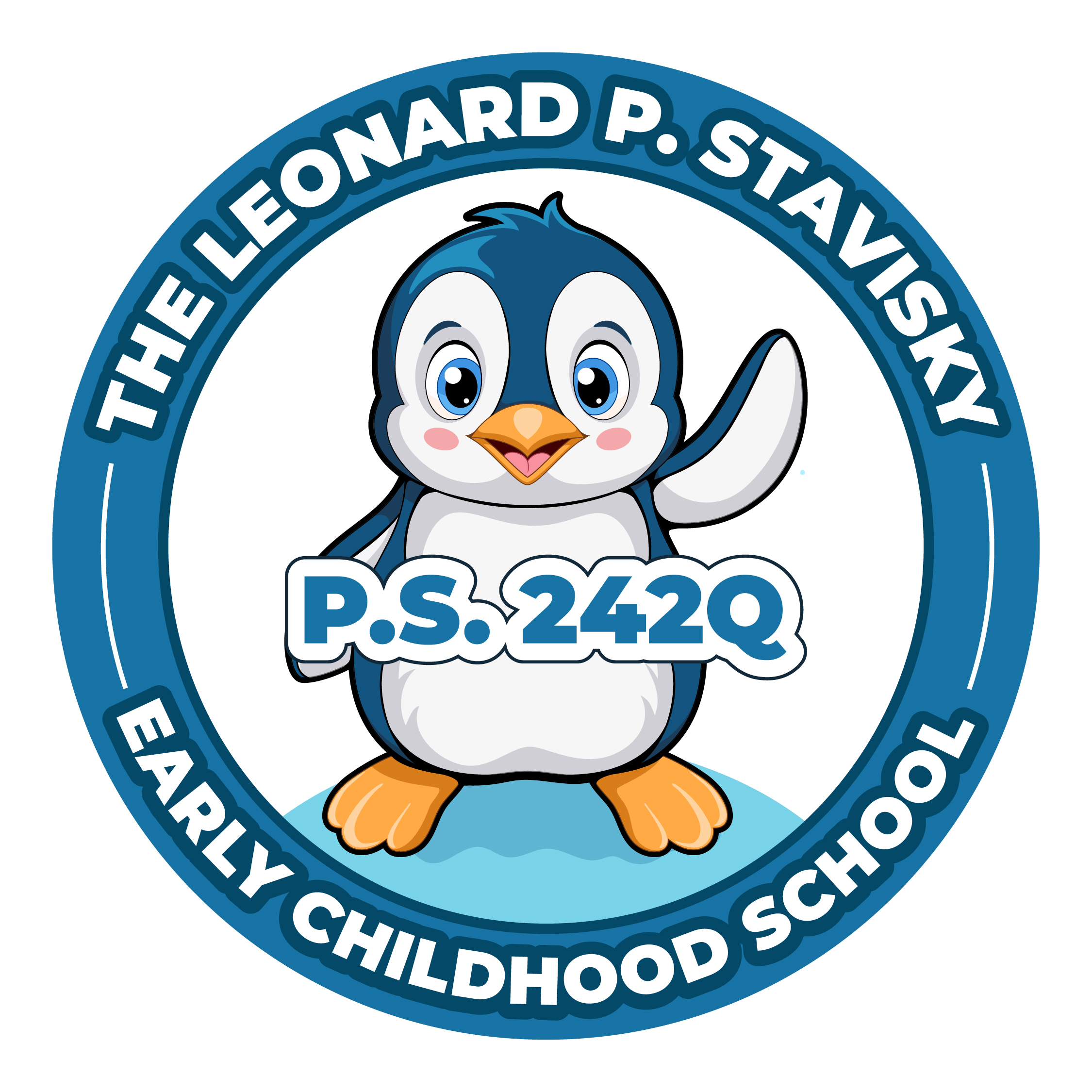 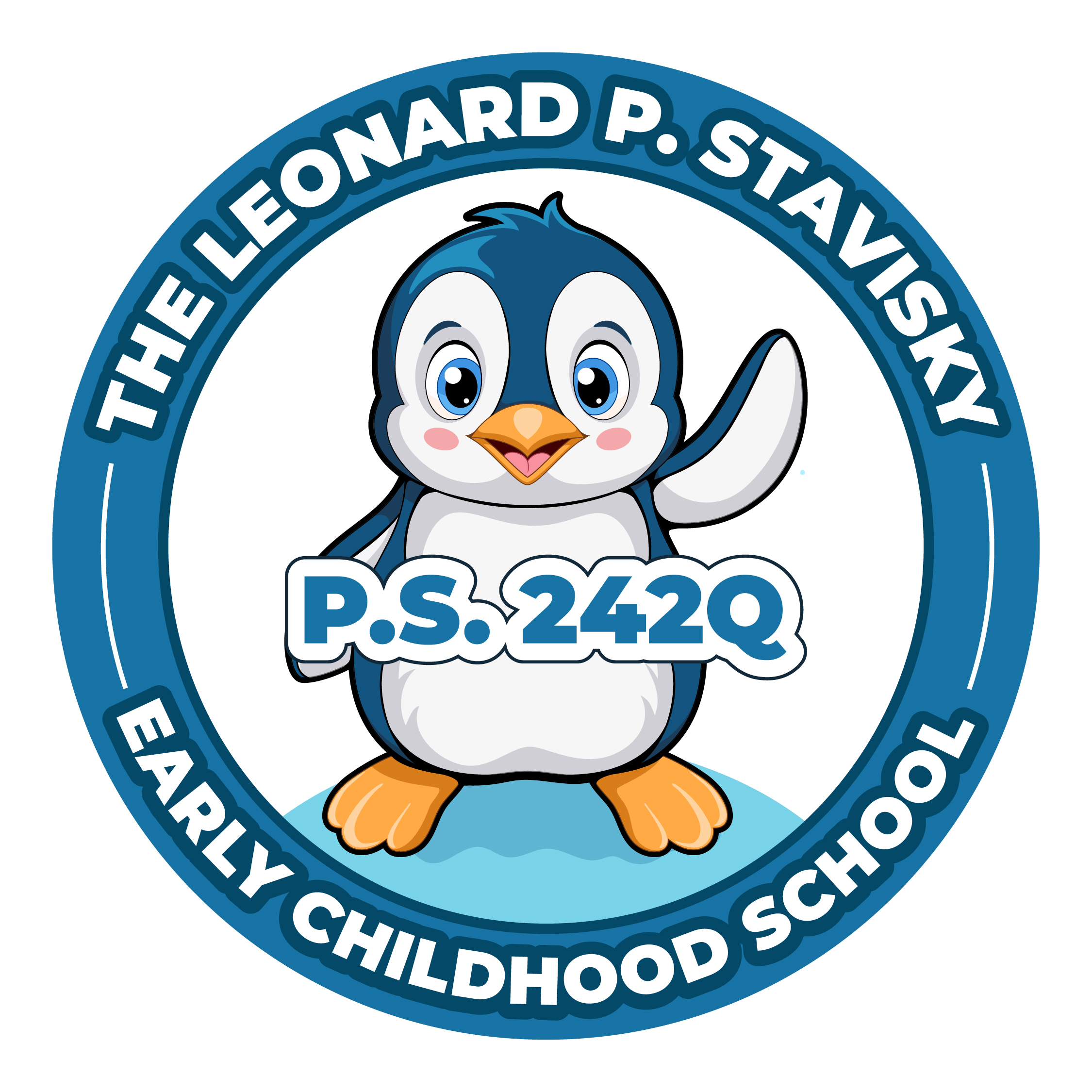 29-66 137th Street, Flushing, NY 11354Phone:  718.445.2902 Fax: 718.939.7751Virtual PTA Meeting    Thursday, November 21st, 20236:30 p.m.
This meeting will be held on Zoom, where the captions are able to be translated. More information on how to do that is listed after the agenda.Updated AgendaCall to Order President’s ReportSchool StoreDonation EnvelopesTreasurer’s Report
December Popcorn & Pajamas Budget
Holiday Goodie Bags BudgetPrincipal’s ReportNew BusinessAdjournmentNext to the Show Captions button, click the up caret button ..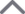 Under the Translate to section of the menu, click on the language you want the captions translated to.
Click the More option to see more available languages.
Once a different language is chosen, the captions will be generated and translated into that language for you. Other participants can choose a language for their captions independently of your chosen language.Note: Choice of Translate to language will be saved and applied to future meetings.